Republic of the Philippines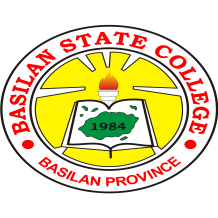 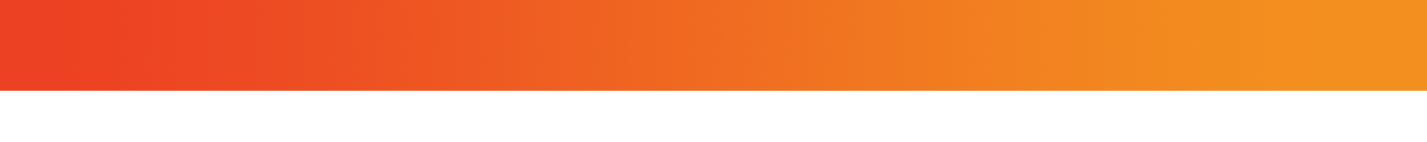 BASILAN STATE COLLEGEOffice of the BIDS AND AWARDS COMMITTEEMain Campus Sumagdang, Isabela City, BasilanTel. No. 062-200-7523www. Bassc.edu.phINVITATION TO BIDThe Basilan State College (BaSC), through its Bids and Awards Committee (BAC), will undertake a Public Bidding for the “Rehabilitation of the Student Center at Basilan State College – Sta. Clara Extension Campus, Lamitan City, Basilan” in accordance with the Implementing Rules and Regulations of Republic Act No. 9184.Name of Project	: Rehabilitation of the Student Center at Basilan State College – Sta.			   Clara Extension Campus, Lamitan City, Basilan	Location 		: Basilan State College, Isabela City, BasilanApproved Budget of 	: Three Million Four Hundred Eighty-Two Thousand Five Hundred the Contract 		    Pesos Only (P 3,482,500.00)Date of Pre-Bid	: December 3, 2018, 10:00 am at the Conference Room, Administrative Conference 		  Building, Basilan State College, Isabela City, BasilanDate of Opening	: December 17, 2018, 10:00 am at the Conference Room, Administrativeof Bids 			  Building, Basilan State College, Isabela City, BasilanDelivery Date : Seven (7) days upon Signing of Contract Agreement and receipt of Notice to 			Proceed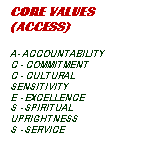 Interested suppliers are required to submit their eligibility documents, technical proposal, and financial proposal and price quotation (Annex “A”).Submission of quotation and eligibility documents is on or before 10:00 a.m. of December 17, 2018, at the Conference Room, Administrative Building, Basilan State College, Isabela City, BasilanFor inquiry, you may contact us at cel. no. 09063748056/09957982366 or email us at basc.cao@gmail.com Very truly yours,NENENG M. MONTONG-HUSINBAC Chairperson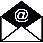 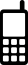 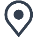 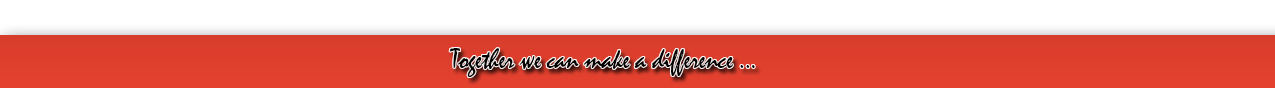 